अखिल भारतीय आयुर्विज्ञानसंस्थान, मंगलगिरीALL INDIA INSTITUTE OF MEDICAL SCIENCES, MANGALAGIRIANDHRA PRADESHMinistry of Health & family Welfare, Government of IndiaTemp. Office: 1st Floor, Government Siddhartha Medical College, Service Road, NH-16, Gunadala, VIJAYAWADA, Andhra Pradesh.Tender No.  AIIMSMG/STORE/Tender/2020-21/ENT/VEMP MachineNOTICE INVITING TENDER “FOR PROCUREMENT OF VESTIBULAR EVOKED MYOGENIC POTENTIAL MACHINE FOR ENT DEPARTMENT” AT AIIMS, MANGALAGIRIDirector, ALL INDIA INSTITUTE OF MEDICAL SCIENCES, MANGALAGIRI invites online tenders “For Procurement of Vestibular Evoked Myogenic Potential Machine for ENT Department” to AIIMS MANGALAGIRI permanent campus as detailed below in complete accordance with enclosed tender document.The salient terms & conditions of the bid are stated below:ALL INDIA INSTITUTE OF MEDICAL SCIENCES (AIIMS) MANGALAGIRIOld TB Sanatorium Road, Mangalagiri Guntur (AP), 522503 (India)Website: https://www.aiimsmangalagiri.edu.in/ Email:sr.storeofficer@aiimsmangalagiri.edu.inTendering Portal: http://aiims.euniwizarde.com,Tender NoticeTender No. AIIMS MG/STORE/Tender/2020-21/ENT/VEMP Machine, Dated: ……./2020Public TenderThe Director, AIIMS Mangalagiri invites Tenders in Two Bid System (i.e. Technical and Financial Bid) from reputed, experienced original Manufacturer/authorized distributors of the following equipment’s	through	on	line	e-procurement	portal	i.e. http://aiims.euniwizarde.comTable 1: -Bidders can download complete set of bidding document from e-procurement platform http://aiims.euniwizarde.comThe Tender notice and Tender documents is also available in our website: www.aiimsmangalagiri.edu.in, www.eprocure.gov.inBidders have to submit the bids online by uploading all the required documents throughhttp://aiims.euniwizarde.comBid Submission end date	:            21 /09 / 2020 3.00 PM.Technical Bid opening date	:            21 /09 / 2020 4.00 PMBids for this tender will be accepted through online only. Manual bids will not be accepted underany circumstances.The Director, AIIMS Mangalagiri reserves the right to accept or reject any quotation in full or part thereof without assigning any reason.Senior  Store Officer For & on behalf of Director, AIIMS MangalagiriManual bids will not be accepted under any circumstances.EMDBidders shall submit EMD either by FDR/BG/DD drawn in favor of Director AIIMS Mangalagiri, as mentioned in table 1, for a sum of Rs. 55,000/- (Rupees fifty-five thousand only) payable at AIIMS Mangalagiri or in the form of a bank guarantee as mentioned, valid for 9 months/270 days. The scanned copy of FDR/BG/DD is to be uploaded in the Tender wizard while submitting the bid.The Original FDR/BG/DD EMD should reach AIIMS Mangalagiri within the bid submission date and time for the tender. Bids received without EMD or Late will be rejected.Exemption: Firms registered with NSIC/MSME (for sales & Service of Similar Items) are exempted from submission of EMD (subject to the financial limits indicated in the NSIC certificate). Govt. of India/State Government departments/Undertakings are also exempted from EMD. However, the respective firm / departments have to submit the relevant certificate (NSIC/MSME etc.) and financial limit to avail this exemption.INDEXClarification of bidding documents.A prospective bidder requiring any clarification of the bidding documents shall contact the purchaser in writing at the purchaser’s e-mail addresses i.e. sr.storeofficer@aiimsmangalagiri.edu.in The purchaser will respond in writing (e-mail) to any request for clarification, provided that such request is received not later than ten (10) days prior to the deadline for submission of bids.Amendments in Bidding DocumentsAt any time till 7 (seven) days before the deadline for submission of bids, AIIMS Mangalagiri may, for any reason, whether at own initiative or in response to a clarification requested by a prospective Bidder, modify the bidding document through amendment. All amendments will be uploaded on the website regularly. AIIMS shall not be responsible to notify the amendments to individual bidders. All amendments by the AIIMS, till 7 (seven) days before the deadline for submission of bids, shall be binding on the participatory bidder. For any query related with this Tender should be mailed to sr.storeofficer@aiimsmangalagiri.edu.in For E – tendering Queries contact Representative of ITI Limited (Mangalagiri). Email: ________________________, Mob: ______________,  AIIMS Mangalagiri	Chapter-ITENDERING INSTRUCTIONS TO BIDDERSThe bidders are required to submit soft copies of their bids electronically on the https://aiims.euniwizarde.com/ Portal, using valid Digital Signature Certificates. The Instruction given below are meant to assist the bidders in registering on the https://aiims.euniwizarde.com/ Portal, prepare their bids in accordance with the requirements and submitting their bids online on the https://aiims.euniwizarde.com/ Portal.More Information useful for submitting online bids on thehttps://aiims.euniwizarde.com/ Portal may be obtained at: https://aiims.euniwizarde.com/Instructions:Tender Bidding Methodology: Two Stage Online Bidding.Technical BIDFinancial BIDValidity of Tender: The validity of the Bid tender Document shall be for 180 days (Six Months)and after the acceptance and issue of Notification of award/conclusion of Rate Contract in the Format given at Annexure-XIII, the rates shall be valid for initial One year extendable further One Years on mutual agreement based on satisfactory performance basis after completion of initial One year period.Price Preference Policy and Exemption for submission of various eligibility Criteria documents to the BIDDER Registered under Make in India Initiative:- The Bidder Companies, those have registered under Make in India initiative and producing their products under “Make in India Policy of Government of India “shall be given Price Preference as per Govt. of India applicable Rules and Guidelines on submission of relevant certificate (i.e. Make In India Certification) for availing the Price Preference and Exemption for submission of exempted documents against this bid along with their Pre-Qualification Bid Documents. If the no bidder will upload/submit the requested “Make in India” Certificate along with their Bid, it will be treated as open tender bid and no preference shall be given to such BIDDER on producing “Make in India” Certification in later bid stage.Price preference to “Make in India” product shall be as follows:If the “Make in India” product and other products are at the same price range, preference shall be given to “Make in India” product.If the “Make in India” product is not L1, however it is with in the 5% range of L1 price, option shall be given to the “Make in India” product to match the L1 price and to quote a price lower than L1 vendor.In addition, as per recent instructions, dt. 23.6.2020, no. 39-60/2020-A.C from Ministry of Consumer Affairs, Food & Public Distribution, any item made in China cannot be purchased through GeM and other sources.The L1 shall be decided on equipment cost-plus five-year CMC cost.It is expected that, all the participating BIDDER companies have understanding and prior knowledge about the “Make in India” Initiative and Price Preference Policy of Govt. of India. However, it is once again emphasized that before participating this Tender please carefully read the “Make in India” Initiative and directives of Govt. of India, since in case if any “Make in India” Registered Company will participate against this Tender, the Price preference as per the same will be given to such participating Bidder company for ensuring necessary compliances of “Make in India” Policy of the  Govt. of India.Broad outline of activities from prospective Bidders:Procure a Class III Digital Signature Certificate (DSC).Register on the e-Procurement portal  .Create Users on the above portal.View Notice Inviting Tender (NIT) on the above portal.Download Official Copy of Tender Documents from the above portalMay Seek Clarification with reference to Tender Documents on the above portal. View response to queries of bidders, posted as addendum, by AIIMS MANGALAGIRI.Bid-Submission on the above portal.Attend Public Online Tender Opening Event (TOE) on the above portal – Opening of Technical Part.Post-TOE Clarification on the above portal (Optional) – Respond to AIIMS MANGALAGIRI’s Post-TOE queries.Attend Public Online Tender Opening Event (TOE) on the above portal – Opening of Financial Part. (Only for Technical Responsive Bidders).For participating in this tender online, the following instructions are to be read carefully. These instructions are supplemented with more detailed guidelines on the relevant screens of the above portal.Digital Certificates : For integrity of data and authenticity / non-repudiation of electronic records, and to be compliant with IT Act 2000, it is necessary for each user to have a Digital Certificate (DC), also referred to as Digital Signature Certificate (DSC), of Class III, issued by a Certifying Authority (CA) licensed by Controller of Certifying Authorities (CCA) [refer http://www.cca.gov.in]Registration:To use the Electronic Tender portal https://aiims.euniwizarde.com/, vendors need to register on the portal. Registration of each organization is to be done by one of its senior persons vis-à-vis Authorized Signatory who will be the main person coordinating for the Tendering activities. In the above portal terminology, this person will be referred to as the Super User (SU) of that organization. For further details, please visit the website/portal, and follow further instructions as given on the site. Pay Annual Registration Fee as applicable.Note: After successful submission of Registration details and Annual Registration Fee, please contact to the Helpdesk of the portal to get your registration accepted/activated.The Bidder must ensure that after following above, the status of bid submission must become – “Submitted”.Please take due care while scanning the documents so that the size of documents to be uploaded remains minimum. If required, documents may be scanned at lower resolutions say at 150 dpi. However, it shall be sole responsibility of bidder that the uploaded documents remain legible.It is advised that all the documents to be submitted are kept scanned or converted to PDF format in a separate folder on your computer before starting online submission.The Financial part may be downloaded and rates may be filled appropriately. This file may also be saved in a folder on your computer. Please don’t change the file names & total size of documents (Preferably below 5 MB per document) may be checked.Bid submission: The entire bid-submission would be online on the Tender wizard portal i.e. https://aiims.euniwizarde.com/Broad outline of submissions are as follows:Submission of Bid Parts (Technical & Financial)Submission of information pertaining to Bid Security/ EMDSubmission of signed copy of Tender Documents/AddendumsTECHNICAL PART shall consist of Electronic Form of Technical Main Bid and Bid Annexure. Scanned/Electronic copies of the various documents to be submitted under the Eligibility Conditions, offline submissions, instructions to bidders and documents required to establish compliance to Technical Specifications and Other Terms & Conditions of the tender are to be uploaded.The FINANCIAL PART shall consist of Electronic Form of Financial Main Bid and Financial Bid Annexure, if any. Scanned copy of duly filled price schedule as Annexure-V is to be uploaded.Offline Submissions: The bidder is requested to submit the following documents offline to The Sr. Store Officer, AIIMS Mangalagiri on or before the date & time of submission of bids specified in covering letter of this tender document, in a Sealed Envelope. The envelope shall bear (name of the tender), the tender number and the words ‘DO NOT OPEN BEFORE’ (due date & time).EMD-Bid Security in Original, in shape of DD/BG/FDR only in favour of Director, AIIMS Mangalagiri, valid for a period of 270 days.Undertaking for compliance of all T&C of the tender (as per Annexure-I)Criminal LiabilityPublic Online Tender Opening Event (TOE): The e-Procurement portal offers a unique facility for ‘Public Online Tender Opening Event (TOE). Tender Opening Officers as well as authorized representatives of bidders can attend the Public Online Tender Opening Event (TOE) from the comfort of their offices.For this purpose, representatives of bidders (i.e. Supplier organization) duly authorized can participate online. Every legal requirement for a transparent and secure ‘Public Online Tender Opening Event (TOE)’ has been implemented on the portal. As soon as a Bid is decrypted, the salient points of the Bids are simultaneously made available for downloading by all participating bidders. The medium of taking notes during a manual ‘Tender Opening Event’ is therefore replaced with this superior and convenient form of ‘Public Online Tender Opening Event (TOE)’. The portal provides a unique facility of ‘Online Comparison Statement’ which is dynamically updated as each online bid is opened. The format of the Statement is based on inputs provided by the Buyer for each Tender. The information in the Comparison Statement is based on the data submitted by the Bidders. A detailed Technical and or Financial Comparison Statement enhances Transparency. Detailed instructions are given on relevant screens. The portal has a unique facility of a detailed report titled ‘Online Tender Opening Event (TOE)’ covering all important activities of ‘Online Tender Opening Event (TOE)’. This is available to all participating bidders for ‘Viewing/Downloading’. There are many more facilities and features on the portal. For a particular tender, the screens viewed by a Supplier will depend upon the options selected by the concerned Buyer.Important Note: In case of internet related problem at a bidder’s end, especially during ‘critical events’ such as –a short period before bid-submission deadline, during online public tender opening event, it is the bidder’s responsibility to have backup internet connections. In case there is a problem at the e-procurement / e-auction service-provider’s end (in the server, leased line, etc.) due to which all the bidders face a problem during critical events, and this is brought to the notice of  Sr. SO, AIIMS, MANGALAGIRI by the bidders in time, then AIIMS, MANGALAGIRI will promptly reschedule the affected event(s).Other Instructions: For further instructions, the vendor should visit the home-page of the portal. The complete help manual is available in the portal for users intending to register / first-time users, Logged-in users of Supplier organizations. Various links are also provided in the home page.Important Note: It is strongly recommended that all authorized users of supplier organizations should thoroughly peruse the information provided under the relevant links, and take appropriate action. This will prevent hiccups and minimize teething problems during the use of the said portal.The following ‘FOUR KEY INSTRUCTIONS for BIDDERS’ must be assiduously adhered to:Obtain individual Digital Signature Certificate (DSC) well in advance of your first tender submission deadline on the portal.Register your organization on the portal well in advance of your first tender submission deadline on the portal.Get your organization’s concerned executives trained on the portal well in advance of your first tender submission deadline on the portal.Submit your bids well in advance of tender submission deadline on the portal (There could be last minute problems due to internet timeout, breakdown etc.)Minimum Requirements at Bidders end Computer System with good configuration (Min P-IV, 1 GB RAM, Windows XP) Broadband connectivity. Microsoft Internet Explorer 8.0 or above. Digital Certificate(s) Vendors Training Program Necessary training to each and every registered bidder under this portal shall be imparted by M/s. ITI Ltd, if required, before participation in the online tendering.Bidder should arrange for the EMD as specified in the tender. The original should be posted/couriered/given in person to the Tender Inviting Authority, within the bid submission date and time for the tender.The bidder has to submit the tender document(s) online well in advance before the prescribed time to avoid any delay or problem during the bid submission process.In case of Offline payments, the details of the Earnest Money Deposit (EMD) document submitted physically to the Department and the scanned copies furnished at the time of bid submission online should be the same otherwise the Tender will be summarily rejected.The Tender Inviting Authority (TIA) will not be held responsible for any sort of delay or the difficulties faced during the submission of bids online by the bidders due to local issues.The bidder may submit the bid documents online mode only, through this portal. Offline documents will not be handled through this system.The bidder should see that the bid documents submitted should be free from virus and if the documents could not be opened, due to virus, during tender opening, the bid is liable to be rejected.For any further assistance, please contact Representative of ITI Limited (Mangalagiri) at email: ____________________, Mob: ________________, AIIMS Mangalagiri Chapter-IIGENERAL TERMS AND CONDITIONSTenders should be quoted only by the actual manufacturer or their authorized distributors or selling agent of a particular firm. It should submit a current authority letter in support of the same from the actual manufacturer concerned in the format given at “Annexure-X”. The bidder is responsible for the supply of stores. If the Principal Manufacturer withdraws rights of distribution from the bidder during validity period of rate contract, Director, AIIMS Mangalagiri has right to cancel the eligibility of the bidder and accept the candidature of new coming authorized distributor. For supplying items at approved rates new coming firm may have to deposit the EMD. The offered rates shall be valid for initial period for 180 days.The model of the equipment offered should not be obsolete /out of production for next 5 years. The supplier shall have the responsibility for supply of spare parts and consumables on chargeable basis. These repairs shall be free of cost during the warranty period; thereafter Comprehensive Maintenance charges (all inclusive) for the next five years are to be indicated. AIIMS, Mangalagiri shall retain 20% of PSD towards fulfillment of CMC by the vendor. The Vendor shall renew the PSD at its own cost. No Interest shall be paid on PSD. Payment of CMC shall be made on annual basis after the completion of warranty terms.Performance Security Deposit: The Vendor shall furnish PSD in the form of irrevocable bank guarantee, valid for a period of 27 months, equivalent to 10% of Cost of equipment  to AIIMS, Mangalagiri. During the period of CMC, the Bidder shall furnish, 20% of this PSD amount as PSD for CMC. This PSD shall be valid for 63 months.Patent Rights: The supplier shall, at all times, indemnify and keep indemnified the purchaser, free of cost, against all claims which may arise in respect of goods & services to be provided by the supplier under the contract for infringement of any intellectual property rights or any other right protected by patent, registration of designs or trademarks. In the event of any such claim in respect of alleged breach of patent, registered designs, trademarks etc. being made against the purchaser, the purchaser shall notify the supplier of the same and the supplier shall, at his own expenses take care of the same for settlement without any liability to the purchaser.Country of OriginAll goods and services to be supplied and provided for the contract shall have the origin in India or in the countries with which the Government of India has trade relations.The word “origin” incorporated in this clause means the place from where the goods are mined, cultivated, grown, manufactured, produced or processed or from where the services are arranged.The country of origin may be specified in the Price ScheduleTerms of Delivery: Goods shall be delivered by the supplier in accordance with the terms of delivery and as per the delivery period specified in the schedule of requirement and Supply & Delivery Clause in General Terms and Conditions Section. Please note that the time shall be the essence of the contract.Transportation of Goods: -Instructions for transportation of imported goods offered from abroad: The supplier shall not arrange part-shipments and/or transshipment without the express/prior written consent of the purchaser. The supplier is required under the contract to deliver the goods to the Consignee Site destination through under CIP (Named port of destination) to AIIMS Mangalagiri, Mangalagiri Town, Guntur District, Andhra Pradesh) terms; the shipment shall be made by Indian flag vessel or by vessels belonging to the conference lines in which India is a member country through India’s forwarding agents/coordinators. In case the forwarding agent/coordinators are unable to provide timely adequate space in Indian flag vessel or by vessels belonging to the confederation; in case of airlifting of imported goods offered from abroad, the same will be done only through the National Carrier i.e. Air India wherever applicable. In case the National Carrier is not available, any other airlines available for early delivery may be arranged.Instructions for transportation of domestic goods including goods already imported by the supplier under its own arrangement: In case no instruction is provided in this regard, the supplier will arrange transportation of the ordered goods as per its own procedure up to Consignee Site (i.e. AIIMS Mangalagiri, Mangalagiri Town, Guntur District, Andhra Pradesh).Insurance:- If AIIMS Mangalagiri will release any Advance payment against Dispatch Documents is to be made or LC is to be opened in the name of any Manufacturer/Distributor Agency, the Goods supplied under this Contract shall be fully insured in a freely convertible currency against loss or damage incidental to manufacture or acquisition, transportation, storage and delivery up to AIIMS Mangalagiri; It means that the Supplier Agency is liable for providing insurance cover for “All Risks” including war risks and strike clauses i.e. Force Majeure. The amount to be covered under insurance should be sufficient to take care of the overall expenditure to be incurred by the Procuring Entity (i.e. AIIMS Mangalagiri) on CIF/CIP basis, the Supplier Agency shall arrange and pay for marine/air insurance, making the purchaser the beneficiary.Spare Parts: The separate price list of all spares and accessories and consumables, if any, (including minor) required for maintenance and repairs in future after guarantee/warrantee period must be uploaded in the Format given at “Annexure-VII” failing which quotation will not be considered.Tender currenciesThe tenderer supplying indigenous goods or already imported goods shall quote only in Indian Rupees (INR) in the Financial Bid Format given at “Annexure-V(A)” in excel sheet on the Re- Tendering Portal. A tenderer quoting imported goods located within India shall produce documentary evidence of the goods having been imported and already located within India, in case their bid is found to be the lowest one after opening of price bid.For imported goods if supplied directly from abroad, prices shall be quoted in any freely convertible currency say US Dollar, Euro, GBP or Japanese Yen. As regards price(s) for allied services, if any required with the goods, the same shall be quoted in Indian Rupees only (INR), if such services are to be performed /undertaken in India. Commission for Indian Agent, if any and if payable shall be indicated in the space provided for in the price schedule and will be payable in Indian Rupees only.Tenders, where prices are quoted in any other currency may not be accepted and are liable to be ignored.Tender PricesThe Tenderer shall indicate on the Financial Bid Price Schedule provided at “Annexure-V(A)” for Indigenous supplies in INR and on the Financial Bid price Schedule provided at “Annexure-V(B)” for Imported supplies in any freely convertible currency for all the specified components of prices shown therein including the unit prices and total tender prices of the goods and services it proposes to supply against the requirement. All the columns shown in the Financial Bid Price schedule in given excel sheet format should be filled up as required.If there is more than one schedule in the Schedule of Requirements, the tenderer has the option to submit its quotation for any one or more schedules, the tenderer shall quote for the complete requirement of goods and services as specified in that particular schedule.The quoted prices for goods offered from within India and that for goods offered from abroad are to be indicated separately in the applicable Financial Bid Price Schedules format given at “Annexure-V(A)” and “Annexure-V(B), which so ever shall be applicable.While filling up the columns of the Financial Bid Price Schedule, the following aspects should be noted for compliance: -For domestic goods or goods of foreign origin located within India, the prices in the corresponding price schedule shall be entered separately in the following manner: -The price of the goods, quoted ex-factory/ ex-showroom/ ex-warehouse/ off-the-shelf, as applicable, including all taxes and duties like, Custom Duty and/or GST already paid or payable on the components and raw material used in the manufacture or assembly of the goods quoted ex- factory etc. or on the previously imported goods of foreign origin quoted ex-showroom etc.:Any taxes and duties including Custom duty and/or GST, which will be payable on the goods in India if the contract is awarded;Charges towards Packing & Forwarding, Inland Transportation, Insurance (local transportation and storage), Loading & Unloading etc. would be borne by the Supplier from ware house to the consignee site for a period including 3 months beyond date of delivery, Loading/Unloading and other local costs incidental to delivery of the goods to their final destination will bear by Tenderer;The price of Incidental Services, as mentioned in Schedule of Requirement and Price Schedule;The prices of Site Modification Work (if any), as mentioned in Schedule of Requirement, Technical Specification and Price Schedule.The price of annual CMC, as mentioned in Schedule of Requirement, Technical Specification and Price Schedule.For goods offered from abroad, the prices in the corresponding price schedule shall be entered separately in the following manner: -The price of goods quoted FOB/FCA port of shipment, as indicated in the Schedule of Requirement and Price Schedule;Price of goods quoted CIP (name port of destination) in India as indicated in the Schedule of Requirement and Price Schedule;The charges for Insurance (local transportation and storage), custom clearances, forwarding and handling would be extended and borne by the Supplier from ware house to the consignee site for a period including 3 months beyond date of delivery. Loading/Unloading and other local costs incidental to delivery of the goods to their final destination as specified in the Schedule of Requirement and Price Schedule;The charges for Incidental Services, as in the Schedule of Requirement and Price Schedule;The prices of Site Modification Work (if any), as mentioned in Schedule Requirement, Technical Specification and Price Schedule; andThe price of annual CMC, as mentioned in Schedule of Requirement, Technical Specification and Price Schedule.Additional information and instruction on Duties and Taxes:Octroi Duty and Local Duties & Taxes: Normally, goods to be supplied to government departments against government contracts are exempted from levy of town duty, Octroi duty, terminal tax and other levies of local bodies. However, on some occasions, the local bodies (like town body, municipal body etc.) as per their regulations allow such exemptions only on production of certificate to this effect from the concerned Government department. Keeping this in view, the supplier shall ensure that the stores to be supplied by the supplier against the contract placed by the purchaser are exempted from levy of any such duty or tax and, wherever necessary, obtain the exemption certificate from the purchaser. The purchaser should issue the certificate to the supplier within 21 days from the date of receipt of request from the supplier. However, if a local body still insists upon payment of such local duties and taxes, the same should be paid by the supplier to the local body to avoid delay in supplies and possible demurrage charges and obtain a receipt for the same. The supplier should forward the receipt obtained for such payment to the purchaser to enable the purchaser reimburse the supplier and take other necessary action in the matter.Customs Duty: The Purchaser will pay the Customs duty wherever applicable, however if the Custom Duty Exemption Certificate (CDEC) provided and the supplier get the exemption from Custom Duty Department on account of it, the supplier will liable for pass on all the cost reduction benefit of Custom Duty cost (if any) to AIIMS Mangalagiri.Goods and Services Tax (GST) as per GST Act 2017: If a tenderer asks for Goods and Services Tax to be paid extra, the rate and nature of Goods and Services Tax applicable should be shown separately in their GST Compliant Invoices. The Goods and Services Tax will be paid as per the rate at which it is liable to be assessed or has actually been assessed provided the transaction is legally liable to Goods and Services Tax and is payable as per the terms of the contract. If any refund of Tax is received at a later date, the Supplier must return the amount forth-with to the purchaser.For transportation of imported goods offered from abroad, relevant instructions as incorporated under General Terms and Condition Clause 6 shall be followed.For Insurance of goods to be supplied, relevant instruction as provided under General Terms and Condition Clause 7 shall followed.Unless otherwise specifically indicated in this Tender document, the terms FCA, FOB, FAS, CIF, CIP, DDP etc. for imported goods offered from abroad, shall be governed by the rules & regulations prescribed in the current edition of INCOTERMS, published by the International Chamber of Commerce, Paris.The need for indication of all such price components by the tenderer, as required in this clause (viz., General Terms and Condition Clause 10 is for the purpose of comparison of the tenders by the purchaser and will no way restrict the purchaser’s right to award the contract on the selected tenderer on any of the terms offered.Indian Agent: If a foreign tenderer has engaged an agent in India in connection with its tender, the foreign tenderer, in addition to indicating Indian agent’s commission, if any, in a manner described above, shall also furnish the following information:As per the Compulsory Enlistment Scheme of the Department of Expenditure, Ministry of Finance, it is compulsory for Indian agents, who desire to quote directly on behalf of their foreign principals, to get themselves enlisted with the Central Purchase Organization (i.e. DGS&D).The complete name and address of the Indian Agent and its permanent income tax account number as allotted by the Indian Income Tax authority.The details of the services to be rendered by the agent for the subject requirement.Details of Service outlets in India, nearest to the consignee(s), to render services during Warranty and CMC period.A copy of agreement between the Agent & their principal detailing the terms & conditions as well as services and after sales services as above to be rendered by the agent and the precise relationship between them and their mutual interest in the business required to be enclosed.Principal’s/Manufacturer’s Original Performa Invoice with the price bid must require to be provided.9). Firm Price: - Prices quoted by the tenderer shall remain firm and fixed during the currency of the contract and not subject to variation on any account. Bidders are requested to quote Schedule of Requirement wise unit price and total price with applicable Taxes and Expenditures. If a firm quotes NIL Charges/ consideration, the bid shall be treated as unresponsive and will not be considered.10). Warranty (24 Months Onsite Warranty including Spare Parts & Labor etc.)Tenderer should submit a written guarantee/ warranty from the manufacturers starting that the equipment being offered is the latest model as per the specifications and the spares for the equipment will be available for a period of at least 2 years after the guarantee/warranty period. Vendor shall provide any up gradation of software and accessories within 2 years of installation at free of cost.The manufacturer should also give warranty/guarantee that will keep the institute informed of any up-date of the equipment and its software over a period of next 3 years and undertake to provide the same to the institute at no extra cost. Guarantee/warranty that they will supply regularly any items of spare parts requisitioned by the purchaser for satisfactory operation of the equipment till the life span. Quoted by the vendor in the 5-year CMC chart, as per discussions in para 2 of GCC.Guarantee/warranty to the effect that before going out of production of spares parts, the manufacturers and/or tenderers will give adequate advance notice to the purchaser of the equipment so that the later may undertake to procure the balance of the life time requirements of spare parts; in case of force majeure. These will additionally be governed by GCC Clause no. 2.The Guarantee/warranty to the effect that the manufacturer will make available to the institute, the blue-prints and drawing of the spare parts if and when required in connection with the equipment.The supplier warrants comprehensively for 24 months Onsite Warranty including Spare Parts & Labour etc. that the Equipment/Stores supplied under the contract is new, unused and incorporate all recent improvements in design and materials unless prescribed otherwise by the purchaser in the contract. The supplier further warrants that the Equipment/Stores supplied under the contract shall have no defect arising from design, materials (except when the design adopted and / or the material used are as per the Purchaser’s/Consignee’s specifications) or workmanship or from any act or omission of the supplier that may develop under normal use of the supplied Equipment under the conditions prevailing in India.No conditional warranty like mishandling, manufacturing defects etc. will be acceptable.Comprehensive Warranty as well as Comprehensive Maintenance contract should be inclusive of all accessories and Turnkey work.Replacement and repair will be undertaken for the defective Equipment/Stores.Proper marking has to be made for all spares for identification like printing of installation and repair dates.The firm will be required to warranty/guarantee that during the warranty period as well as during the service contract period, the equipment including the accessories will be maintained in good working condition for a period of 347 days out of a period of 365 days (i.e. 95% uptime). This will additionally apply during period of CMC also, wherever AIIMS makes payments within 60 days of CMC demand being raised by the Vendor.If the machine is out of order for more than 5 hours during any day, it shall be considered as one day down time. The essential period to shut down the installation entirely or partially should also be included in the down time if it exceeds 2 days while calculating the 95% guaranteed uptime.The firm will be required to pay a penalty of Rs. 500/-(Five Hundred) per day for per unit in case the number of days of down time in each period of 365 days is more than the downtime permissible which is to be calculated as defined above and the delay for not bringing the equipment in functioning order is in any way directly, even partially, attributable to the firm.Upon receipt of such notice, the supplier shall, within 48 hours on a 24 X 7 X 365 basis respond to take action to repair or replace the defective Equipment/Stores or parts thereof, free of cost, at the ultimate destination. The supplier shall take over the replaced parts / Equipment / Stores after providing their replacements and no claim, whatsoever shall lie on the purchaser for such replaced Parts/Equipment/Stores thereafter. The penalty clause for non-replacement will be applicable as per tender conditions.The tenderer hereby declares that the goods/equipment/stores/articles supplied to the buyer under this contract shall be of the best quality and workmanship and shall be strictly in accordance with  the  specifications  and  the  particulars  contained/mentioned in  the clauses here of and the tenderer hereby guarantee/Warranty that the said goods / equipment / stores/ articles conform to the description and quality aforesaid. The purchaser will be entitled to reject the said goods/equipment/stores/articles or such portion thereof as may be discovered not to conform to the said description and quality as follows: -Tenderer should state categorically whether they have fully trained technical staff for installation/commissioning of the equipment and efficient after sales services.It is specifically required that the tenderer will supply all the operating and service manuals along with blue-prints and drawings including circuit diagram of the equipment supplied as well as its components.If the supplier, having been notified, fails to respond to take action to replace the defect(s) within 7 days  on a 24 × 7 × 365 basis, the purchaser may proceed to take such remedial action(s) as deemed fit by the purchaser, at the risk and expense of the supplier and without prejudice to other contractual rights and remedies, which the purchaser may have against the supplier.During Warranty period, the supplier is required to visit at consignee’s site at least once in 4 months commencing from the date of the installation for preventive maintenance of the Equipment/Stores.The Supplier along with its Indian Agent and the CMC provider (in case of foreign supply) shall ensure continued supply of the spare parts for the machines and Equipment supplied by them to the purchaser for 10 years from the date of installation and handing over, i.e. 3 years beyond 5-year CMC. AIIMS shall be agreeable to further years of CMC with the Vendor at mutually agreeable terms after the completion of warranty (2 years), plus CMC (5 Years).CMC for 5 Years period after completion of 2 Years onsite free of Cost Warranty: -The bidder will give an onsite guarantee/ warranty for trouble free functioning and maintenance of the facility for 7 Years including spares and labour from the date of installation, commissioning and acceptance of the facility. The bidder would submit a performance bank guarantee for 20% of the Performance Security Deposit (PSD shall be 10% of the cost of equipment to AIIMS) for the period of CMC plus 3 months indemnifying the hospital against all losses incurred by the hospital during the warranty/maintenance period in the format given at “Annexure-XII”. This has to be submitted after satisfactory installation along with the bills. The firm shall also quote for CMC charges which is applicable for the next 5 years after expiry of the comprehensive warranty period of 2 years in the “Annexure-VI” for each Equipment/item (on which the Warranty/Guarantee applicable)The bidder should quote rates of optional accessories / consumables / spares as per “Annexure-VII” and the rates should be valid till the validity of the contract.Bidders are required to quote strictly as per specification of the equipment. Deviation is to specification; it must be brought out clearly giving deviation statement in “Annexure-IV”.Additional features (in case of equipment), if any, should be listed separately in the offer.The bidder should submit an undertaking for acceptance of Terms & Conditions “Annexure-I” to the effect that they have necessary infrastructure for maintenance of the equipment and will provide accessories/spares as and when required by the indenter for 5 years after expiry of the Warranty period.The firms should confirm that the equipment is brand New, is of latest technology and have facility for up gradation, if necessary.Points needed to be kept in mind by Tenderer while preparing Bid and Quoting prices in this Tender Enquiry: -No increase in quoted price and change in quality of product will be allowed during the validity of Rate Contract period.Bidder will quote firm rates inclusive of all Taxes& expenditure up to F.O.R. to AIIMS Mangalagiri basis. No condition like discount in price, free goods/ incentives will be accepted towards finalization of the tenders. Rates should be according to a unit e.g. cost per equipment/item and not in any other form. Quoting of rates in variation to the prescribed unit will authorize the Competent Authority to cancel the quotation without any information to the bidder.No item should be quoted with price more than the M.R.P. The prices should be quoted strictly in accordance with unit/quantity mentioned in the Financial Bid format.Applicability of Anti-Profiteering Rule under GST Act 2017: - No item should be quoted with price more than the M.R.P. by any Supplier Agency to AIIMS Mangalagiri. The MRP is required to be clearly mentioned on the each of supplied item/its packaging in their offered pack size.  The prices should be quoted strictly in accordance with unit/pack Size and Strength/Potency mentioned in the schedule of Requirement at Annexure-I in the given Price Quotation format. The Anti-Profiteering Rule under GST Act 2017 is applicable against this Tender Enquiry on which the Supplier Agency should have mandatorily to pass on the benefit due to reduction in rate of tax to the AIIMS Mangalagiri by way of commensurate reduction in their prices. If any Supplier Agency found defaulter for following of above said rule (i.e. passing all the benefits of GST Tax Regime price reductions to AIIMS Mangalagiri), the necessary action deemed fit as per GST Act 2017 shall be initiated against such defaulter firm.Fall Clause: If at any time during the execution of the contract, the Contractor/Manufacture/Distributor/Dealer reduces the sale price or sells or offers to sell such stores, as are covered under the contract, to any person/organization including the purchaser or any department of Central Government or any department of AIIMS Mangalagiri Hospital/PSUs at a price lower than the price chargeable under the contract during the Current Financial Year, he shall forthwith notify Director, AIIMS Mangalagiri. The necessary difference amount about such reduction or sale or offer of sale to the purchaser and the price payable under the contract for the stores supplied after the date of coming into force of such reduction or sale or offer of sale shall stand correspondingly reduced and deposited to AIIMS Mangalagiri by the Bidder or AIIMS Mangalagiri will deduct from the pending bills/Performance Security Deposit to recover the loss to the Government.The Director, AIIMS Mangalagiri has full authority to take into account the performance of manufacturer/authorized dealer or distributor/bidder and they should submit a latest performance certificate from any other Govt. Hospitals/Institutions/PSUs to testify the proper dealing & performance as well as installation and maintenance of equipment.Only national dealers /subsidiaries of the OEM will only be eligible to participate in the tendering process. However, they can nominate the local vendors for after sale services only.DELIVERY OF THE SUPPLIES/STORES& PENALTY/LD ON DELAY SUPPLY:Delivery of stores shall be F.O.R to AIIMS Mangalagiri. The AIIMS Mangalagiri is not liable for payments on account of Freight/Taxes/Expenditures, which are to be paid inclusively by the suppliers. The firm will be bound to supply Delivery time for the items of Indian make within 4 weeks (i.e. 30 Days) and imported items in 13 weeks (i.e. 60 Days). Thereafter suitable action as deemed fit, will be initiated, including compulsory Late Delivery charges. The hospital will recover the general damages or extra expenditure incurred in the risk purchase at the risk and cost of bidder and amount paid in excess shall be deducted from their pending bills. The above shall be in addition to forfeiture of Bid Security and black listing of the firm depending upon the circumstances of the default/merit of the case.The period of delivery strictly to be followed by the Supplier Agency as per time period communicated through Purchase/Supply Order through e-mail/hard copy through speed post. The late delivery penalty of 0.50% of the value of order per week or part thereof for delayed supply subject to a maximum of 10% of the total value of the order on the remaining part of supply (on Ordered Items Value part not on Tax part). Maximum delay of 20 weeks i.e. 140 Days for Indian make and for Foreign make is admissible subject to deduction of LD on the Total Items Order value (i.e. LD not applicable on tax part) as per above mentioned rate beyond the time given in the Supply/Purchase Order of AIIMS Mangalagiri. No supplies will be entertained after expiry of 20 weeks in case of Indian make items and in case of Foreign make imported items from the date of issue of supply order on e-mail as supply order will be treated as cancelled without any further reference and order shall be placed to L2 bidder and difference of cost shall be recovered from the EMD/Performance Security and action as deemed fit shall be initiated against the firm.Part supplies will preferably not accepted/allowed at AIIMS Mangalagiri. However, if the vendors  supply  Items on urgent basis on part supply basis for meeting urgent nature requirement immediately in the interest of AIIMS Mangalagiri or due to the shortage of any of ordered items in market/due to any other production issue at Manufacturing Unit, which affects the suppliers and on account of the same, the supplier Agency will not be able to supply the whole ordered items on the Stipulated supply period, the LD on applicable rates will be imposed on the only remaining balance part of supplies (LD applicable only on Items total Order Value part not on the Tax part) and will be deducted from the Supplier Agency Payment Claim against the supply in lieu of delayed supply beyond the stipulated supply period as mentioned on the PO issued by the AIIMS Mangalagiri as per the LD Rates mentioned above in the Clause 22 (iii) above and shall be deducted from the Pending Bills /Performance Security Deposit of the Agency by AIIMS Mangalagiri.INSPECTION OF SUPPLIES: -Inspection will be done by the duly constituted committee members nominated by Director, AIIMS Mangalagiri and or his authorized representatives in AIIMS Mangalagiri Hospital premises at designated place. Any cost incurred for carryout the inspection/testing etc., shall be borne by Supplier Agency.The Sr. Stores Officer shall be the coordinating authority for this equipment.INCIDENTAL SERVICES: -The supplier shall be required to perform the following services at Consignee Site:Installation & commissioning, Supervision and Demonstration of the Equipment/GoodsProviding required jigs and tools for assembly, minor Civil/Electrical/ Plumbing / any other needed engineering works etc. required for the completion of the installation.Training of Consignee’s Doctors, Staff, operators etc. for operating and maintaining the equipment/GoodsSupplying required number of operation & maintenance manual for the goodsDISTRIBUTION OF DISPATCH DOCUMENTS FOR CLEARANCE/RECEIPT OF GOODS: The supplier shall send all the relevant dispatch documents well in time to the Purchaser/Consignee to enable the Purchaser/Consignee clear or receive (as the case may be) the goods in terms of the contract. The usual documents involved and the drill to be followed in general for this Purpose are as follows.: -For Domestic Equipment/Goods, including Equipment/goods already imported by the supplier under its own arrangement :- Within 24 hours of dispatch, the supplier shall notify the purchaser, consignee, and others concerned if mentioned in the contract/purchase Order, the complete details of dispatch and also supply the following documents to them by registered post / speed post / courier (or as instructed in the contract):Three copies of supplier’s invoice showing contract number, goods description, quantity, unit price and total amount;Two copies of packing list identifying contents of each package;Certificate of origin for goods of foreign origin;Insurance Certificate.Manufacturers/Supplier’s warranty certificate & In-house inspection certificate.For Equipment/goods imported from abroad: Within 24 hours of dispatch, the supplier shall notify the purchaser, consignee, and others concerned if mentioned in the contract/Supply Order, the complete details of dispatch and also supply the following documents to them by registered post / speed post (or as instructed in the contract). Any delay or demurrage occurred during the customs clearance on account of the non- availability of technical support/ clarifications /documents from the supplier shall be borne by the supplier:Four copies of supplier’s invoice showing contract number, goods description, quantity, unit price and total amount;Original and four copies of the negotiable clean, on-board Bill of Lading/Airway bill, marked freight prepaid and four copies of non-negotiable Bill of Lading/Airway bill;Four Copies of packing list identifying contents of each package;Manufacturer’s/Supplier’s warranty certificate;Inspection Certificate for the dispatched equipment issued by recognized/ reputed agency like SGS, Lloyd, BUREAU VERITAS, TUV or Equivalent prior to dispatchManufacturer’s own factory inspection report;Certificate of originPort of Loading;Port of Discharge andExpected date of arrival to the Consignee site.Taxes, Duties, Incidental Services and Warranties: - Supplier shall be entirely responsible for all taxes, duties, fees, levies, incidental Services, Warranties etc. incurred until delivery of the contracted goods to the purchaser.Terms and mode of payment: -Final Payment shall be made subject to recoveries, if any, by way of liquidated damages or any other charges as per terms & conditions of contract in the following manner: -Payment for Domestic Goods or Foreign Origin Located Within India: -Payment shall be made in Indian Rupees as specified in the contract in the following manner:On delivery (Preferably within 1-month time of “Consignee Receipt Certificate (CRC)” and subject to submission of following documents): Seventy percent (70%) payment of the contract price shall be paid on receipt of goods in good condition and upon the submission of the following documents subject to recovery of LD, if any: -Three copies of supplier’s invoice showing contract number, goods description, quantity, unit price and total amount.Two copies of packing list identifying contents of each packageInspection certificate, if anyInsurance Certificate, if anyCertificate of origin for imported goodsConsignee Receipt Certificate in original issued by the authorized User Department representatives/Concerned Stores Representative of the consigneeOn Acceptance (Preferably within 3 month time of “Final Acceptance Certificate (FAC)” and subject to submission of following documents):Balance Thirty percent (30%) payment would be made against ‘Final  Acceptance  certificate (FAC)’ of Equipment /Goods to be issued by the User Department of the Consignees subject to recoveries, if any, either on account of non-rectification of defects/deficiencies not attended by the Supplier or otherwise. FAC needs to be issued bythe designated Official of the consignee after installation, commissioning, testing and Four toSix weeks of successful trial run of the equipment in the User Department.Payment for Imported Goods: Payment for foreign currency portion shall be made in the currency as specified in the contract in the following manner:On Shipment: Seventy percent (70%) of the net CIP price (CIP price less Indian Agency commission) of the goods shipped shall be paid through irrevocable, non-transferable Letter of Credit (LC) opened in favour of the supplier in a bank in his country and upon submission of documents specified here under:Four copies of supplier’s invoice showing contract number, goods description, quantity, unit price and total amount;Original and four copies of the negotiable clean, on-board Bill of Lading/ Airway bill, marked freight pre-paid and four copies of non-negotiable Bill of Lading/Airway bill;Four Copies of packing list identifying contents of each package;Insurance Certificate and documents also to be submitted for payment of LC confirming that dispatch documents have already been sent to all concerned as per the contract within 24 hours;Manufacturer’s/Supplier’s warranty certificate;Manufacturer’s own factory inspection report andCertificate of origin by the chamber of commerce of the concerned country;Inspection Certificate for the dispatched equipment issued by recognized/ reputed agency like SGS, Lloyd, BEAURU VARITUS and TUV or Equivalent prior to dispatchConsignee Receipt Certificate in original issued by the authorized representative of user Department/Concerned Stores Department of the consignee.On Acceptance: Preferably within 3-month time of “Final Acceptance Certificate (FAC)” and subject to submission of following documents: -Balance payment of Thirty percent (30%) of net Destination price of Equipment/ goods would be made against ‘Final Acceptance Certificate’ to be issued by the consignees designated Official through irrevocable, non-transferable Letter of Credit (LC) opened in favour of the Foreign Principal in a bank in his country, subject to recoveries, if any. FAC need to be issued by the designated consignee after installation, commissioning, testing and Four to Six weeks of successful trail run of the equipment.Payment of Incidental Costs till consignee site & Incidental Services (including Installation & Commissioning, Supervision, Demonstration and Training) will be paid in Indian Rupees to the Indian Agent on proof of final installation, commission and acceptance of equipment by the consignee. All should be inclusive in the quoted price of the Bidder, in later stage, AIIMS Mangalagiri will not pay extra amount on account of any such costs/items to any Bidder.Payment of Indian Agency Commission: Indian Agency commission will be paid to the manufacturer’s agent in the local currency for an amount in Indian rupees indicated in the relevant Price Schedule (as per prevailing rate of exchange ruling on the date of Contract) and shall not be subject to further escalation / exchange variation. This is payable against submission of a certificate from the principal supplier that they have realized full and final settlement against their supply. However, this shall not be over and above the price awarded to the bidder.Payment of Site Modification Work, if any: Site Modification Work payment will be made to the bidder/ manufacturer’s agent to its Indian Office in Indian rupees as indicated in the relevant Price Schedule (as per prevailing rate of exchange ruling on the date of Contract) and shall not be subject to further escalation / exchange variation. This will be paid on proof of final installation, commissioning and acceptance of equipment by the consignee within the price quoted in the price Schedule and approved by AIIMS Mangalagiri means AIIMS Mangalagiri will not pay any extra amount for any work beyond the approved prices to any bidder. However, this shall not be over and above the price awarded to the bidder.Payment for Annual Comprehensive Maintenance Contract Charges: The consignee will enter into CMC with the supplier at the rates as stipulated in the contract. The payment of CMC will be made on the last Quarter of the 3rd Year onwards on year to year basis after satisfactory completion of said 2 Year free of Cost Warranty period, duly certified by the consignee on receipt of bank guarantee for an amount equivalent to 20% of the original PSD Value as per contract in the prescribed format given at  “Annexure-XII”The supplier shall not claim any interest on payments under the contract.Where there is a statutory requirement for tax deduction at source, such deduction towards income tax and other tax as applicable will be made from the bills payable to the Supplier at rates as notified from time to time.Irrevocable & non – transferable LC shall be opened by the Purchaser. However, if the supplier requests specifically to open confirmed LC, the extra charges would be borne by the supplier. If LC is required to be extended and/or amended for reasons not attributable to the purchaser/consignee, the charges thereof shall be borne by the supplier.The payment shall be made in the currency / currencies authorized in the contract.The supplier shall send its claim for payment in writing, when contractually due, along with relevant documents etc., duly signed with date, to respective consignees.While claiming payment, the supplier is also to certify in the bill that the payment being claimed is strictly in terms of the contract and all the obligations on the part of the supplier for claiming that payment has been fulfilled as required under the contract.While claiming reimbursement of duties, taxes etc. (like custom duty and/or GST or any other taxes) from the Purchaser/Consignee, as and if permitted under the contract, the supplier shall also certify that, in case it gets any refund out of such taxes and duties from the concerned authorities at a later date, it (the supplier) shall refund to the Purchaser/Consignee forthwith.In case where the supplier is not in a position to submit its bill for the balance payment for want of receipted copies of Inspection Note from the consignee and the consignee has not complained about the non-receipt, shortage, or defects in the supplies made, balance amount will be paid by the paying authority without consignee’s receipt certificate after three months from the date of the preceding part payment for the goods in question, subject to the following conditions:-The supplier will make Equipment/good for any defect or deficiency that the consignee(s) may report within six months from the date of dispatch of goods.Delay in supplies, if any, has been regularized subject to deduction of applicable LD.The contract price where it is subject to variation has been finalized.The supplier furnishes the following undertakings:I/We, ___________________ certify	that	I/We have not received back the Inspection Note duly receipted by the consignee or any communication from the purchaser or the consignee about	non-receipt, shortage or defects in the goods	supplied. I/We _______________ agree to make good any defect or deficiency that the consignee may report within three months from the date of receipt of this balance payment.OTHERS: -Technical Evaluation Committee/Procurement Committee and other committees as constituted by the Director will decide regarding approval of Items, Rates and Quantities required to be procured (i.e. increase/decrease in either side as indicated in (Chapter-IV) for different categories of Equipment/items as per requirement of AIIMS Mangalagiri basis. Decision of the Director will be final and binding to all parties.The Tenderer shall not be allowed to transfer, assign, pledge or sub-contract its rights and liabilities under this contract to any other agency/ies without prior written consent of the Director, AIIMS Mangalagiri. If it is found that the firm has given sub-contract to another Agency, the contract shall stand cancelled & the performance security deposit of such Tenderer shall be forfeit by AIIMS Mangalagiri.The AIIMS Mangalagiri shall not be responsible for any financial loss or other damaged or injury to any item or person deployed/supplied by the Supplier Agency in the course of their performing the duties to this office in connection with purchase order/supply order for supplying/ installation/ commissioning of ordered Equipment/ Stores/ Goods/ Items at AIIMS Mangalagiri.PACKING & MARKING OF SUPPLIES: -The firm shall supply the stores with proper packing and marking for transit so as to be received at destination free from any loss or damage. The stores supplied by the bidder should strictly conform to the labeling provisions laid down under the latest Drugs & Cosmetic Rules or other applicable statutory provisions.All goods/stores supplied to the hospital shall have to be stamped, “The AIIMS Mangalagiri Supply only” and printed “NOT FOR SALE” in bold letters with indelible ink (whereas applicable).BAR-CODING OF STORES: -Each store (the unit packs, inter packs as well as final packs etc.) should be bar-coded to comply with GS-1 or EAN/UPC or GS1-128 bar-coding standards at different packaging levels. For details and specification of GS-1 bar-coding http://www.gs1india.org.in/gs1barcodes/pc_index.html may be referred (Optional) (whereas applicable).Bidder/Firms have to supply the Sterility Certificate for sterilized consumable items manufactured in India or abroad from the concerned principal manufacturer (whereas applicable).FORCE MAJEURE:-Any failing or omission to carry out the provision of the contract by the supplier shall not give rise to any claim by any party, one against the either, if such failure of omission or arises from an act of God, which shall include all acts of natural calamities such as fire, flood, earthquake hurricane or any pestilence or from civil strikes, compliance with any stature and/or regulation of the Government, lookouts and strikes, riots, embargoes or from any political or other reasons beyond the suppliers control including war (whether declared or not) civil war or state or insurrection, provided that notice or the occurrence of any event by either party to the other shall be given within two weeks from the date of occurrence of such an event which could be attributed to ‘force majeure’ conditions.DISPUTES AND ARBITRATION: -All disputes or differences arising during the execution of the contract shall be resolved by the mutual discussion failing which the matter will be referred to an Arbitrator who will appointed by the Director, AIIMS Mangalagiri for Arbitration for settlement of disputes in accordance with Arbitration & Conciliation Act 1996 or its subsequent amendment, whose decision shall be blinding on the contracting parties.LAW GOVERNING THE CONTRACT and Jurisdiction: The contract Governed under Contract Act 1872 and instructions thereon from the government of India. The Court of Vijayawada and Mangalagiri shall alone have jurisdiction to decide any dispute arising out of or in respect of the contract.PERFORMANCE SECURITY DEPOSIT:-The successful Bidder will liable to deposit 10% of value of the Contract/Purchase Order as Performance Security Deposit in favor of “AIIMS Mangalagiri” by way of “Performance Bank Guarantee in the format given at “Annexure-XII”/Fixed Demand Receipt” from Scheduled Nationalized/Commercial Bank refundable after expiry of the tenders/or after the completion of 2 years warranty period + 3 months (valid for i.e. 27 months) in case of supply of Equipment, subject to successful fulfillment of terms and conditions, on receipt of requisite No dues certificate from the concerned departments/authorities. Security Deposit/EMD is liable to be forfeited if the bidder withdraws or impairs or derogates the bid in any respect. For CMC after expiry of warranty period, 20% of the original PSD (i.e., 10% Value of Equipment) shall require to be deposit by the Bidder to AIIMS Mangalagiri in the format given at “Annexure-XII”.Recovery of Excess Payment made to Supplier Agency:-If a result of post payment audit any over payment is detected in respect of any supply/work done by the supplier Agency or alleged to have been done by the Agency under this Tender Enquiry, it shall be recovered by the Institution from the Agency and Agency is liable to be deposit back the excess extra amount received by them from their agreeable amount as per Purchase Order/Work Order from AIIMS Mangalagiri within 30 days’ time period as and when they will receive written request from AIIMS Mangalagiri in this connection.Underpayment to be made to Supplier Agency: -If a result of post payment audit any under payment is detected in respect of any supply/work done by the supplier Agency under this Tender Enquiry, it shall be duly paid by the Institution to the concerned Supplier Agency.Responsibility of Supplier Agency for providing copies of relevant records: -The Supplier Agency shall provide the copies of relevant records during the period of contract or otherwise even after the contract is over as and when asked by AIIMS Mangalagiri. No bidder/or his representative shall bring or attempt to bring any political or other outside influence to bear upon any superior authority or hospital functionaries to further this business interest. In doing so, tender of the concerned bidder will be rejected without assigning any reason.Exclusive right: The Director, AIIMS Mangalagiri, India.The Director, AIIMS Mangalagiri, India has the full and exclusive right to accept or reject, increase or decrease order quantity, any or all the tenders without assigning any reasons and also to cancel the supply at any time without assigning any reason.Senior Store OfficerFor & on behalf of Director, AIIMS MangalagiriChapter-IIIEligibility Criteria for biddersOriginal Equipment Manufacturer or their Authorized dealers are eligible to participate in the tender.Authorized Representatives: Bids of bidders quoting as authorized representative of a principal manufacturer would also be considered to be qualified, provided: -their principal manufacturer meets all the criteria above without exemption, andthe principal manufacturer furnishes a legally enforceable tender-specific authorization in the prescribed form assuring full guarantee and warranty obligations as per the general and special conditions of contract; andthe bidder himself should have been associated, as authorized representative of the same or other Principal Manufacturer for same set of services as in present bid (supply, installation, satisfactorily commissioning, after sales service as the case may be) for same or similar ‘Product’ for past three years ending on 31st Mar 2020.Signed and scanned valid copy of Firm/Company Registration/Incorporation Certificate.Signed and scanned copy of GST Registration and proof of latest quarter GST returns filed copies by the participating Bidder Company.Signed and scanned copy of PAN Card in the name of firm/company.Signed and scanned copy of certification from CA as a proof for filling Income Tax Return of the firm/company for the last three financial years (i.e. Financial Years-2017-18, 2018-19 and 2019-20).Signed scanned copies of certification from CA as a proof for turnover for last three Financial Years (i.e. for FY 2017-18, 2018-19 and 2019-20). The Turnover of the Bidder Company for participating in this Tender Enquiry must be more than Rs. 8.50 Lakh (Rupees Eight Lakh fifty thousand  Only). For this purpose, a scanned copy of Letter duly certified by the Chartered Accountant/Company Secretary for clearly mentioning the above three FY’s Turnover Figures must upload for necessary references by the Bidder.List of Name of the Organizations and their contact details where the similar nature Items previously supplied by him as asked in Schedule of Requirement against this Tender Enquiry by any interested bidder for Bidding items to any Government Hospital/Institute/PSU’s/Other reputed Institutions in India in Last Three Financial Years (i.e. 2017-18, 2018-19 and 2019-20). must require to be uploaded. If any Bidder will not upload the requested List of above requested information in respect of Items asked in this Tender Enquiry of the requested FYs, their bid is liable for rejection.The bidder (manufacturer or principal of authorized representative) should have regularly for at least the last three years, ending 31st March 2019 manufactured/supplied the equipment mentioned in Schedule of Requirement.The bidder’ should have manufactured/supplied at least Five of equipment mentioned in the schedule of Requirement in at least one of the last three years ending on 31st March 2020 and out of which at least three numbers of offered version/model of the quoted  equipment should be in successful operation for at least two years on the date of bid opening.Singed and attested legible scanned copies of at least three Numbers of Previous Purchase Order Copies for each of participating item, which has been supplied to various reputed Government Hospitals/Institutions/PSU’s/Other reputed Hospitals/Institutions in India in last Three Financial Years in Chronological Order from FY-2017-2018 to FY-2019-2020 for pre- qualification bid evaluation purpose.Signed & scanned copy of the authorization Letter in the name of Authorized Person allowed by Proprietor / Owner to sign the documents in case the owner/proprietor is not signing the tender document.Signed and scanned copy of duly filled PFMS Form of AIIMS Mangalagiri in the format given at Annexure-XIV.Signed and Scanned copy of Check list of Technical Bid documents as per “Annexure-III” must be uploaded.Chapter-IVSchedule of RequirementThe Scope of work Includes:Providing Vestibular evoked myogenic potential machine to the Department of ENT for at AIIMS, Mangalagiri based on Technical Specification and international standard specifications with keeping in mind the following essential requirement to participation in this Tender document: -We are looking for reputed well known Manufacturer’s/Authorized Distributors/ Authorized Dealers/ Authorized Supplier companies, who will supply the high-quality Equipment/ Instruments as per the Technical Specification and Standard mentioned in Schedule of requirement at AIIMS Mangalagiri.Description of Equipment, accessories along with reagents required for Department of ENT for Vestibular evoked myogenic potential machine given in requirement of schedule may be purchased immediately and Tenderer should arrange the visit of faculty/officers (Technical Specification Committee) to their warehouse/ facility for display/ testing of the equipment.Companies well known in the line of manufacturing/Authorized Distributor/Dealer of the Equipment/Instruments/ should only quote due to as per our requirement the supply Delivery time is 4 weeks (i.e. 30 Days) (in case of Indian Make) and 8 Weeks (i.e. 60 Days) (in case of Imported Item) only after the issue of NOA/Purchase Order.The required in-situ works like minor Electrical/Plumbing/Civil/any other Engineering Works, any accessories and consumables for 300 test during the warranty period, if any required for Equipment/Instrument installation for making it operational at client site, will carried out and borne by the Successful L-1 Agency, and for this purpose no extra payment, what so ever will not paid by AIIMS Mangalagiri to any Agency. Accordingly, the vendor may bid.Bidders will be required to arrange a demonstration of the quoted equipment, if desire by the technical specification committee. Cost of organizing such demonstration shall be borne by the bidder.TECHNICAL SPECIFICATIONSSpecifications for Vestibular Evoked  Myogenic Machine :Must be a Single Portable unit with possibility ofall tests suitable for diagnostic VEMP.Device should be able to perform VEMP (cVEMP&oVEMP).Device should be upgradable for ABR, MLR, LLR, eABR, Pure Tone Audiometry, ASSR,OAE(DPOAE, TEOAE & SOAE), Cognitive EP (P300 & MMN) and EcochG with in same hardware.Device should be upgradable for galvanic VEMP (gVEMP).Device should have feature for display biofeedback on screen in cVEMP.Vestibular Evoked Myogenic Potential (VEMP)Number of channels should be 2.Input Voltage range should be 20µV to 50mV. Sampling rate should be 200Hz- 80000 Hz.A/D converter should be 16 bits.Input impedance should not be less than 90MQ.Impedance measurement range should be 0-25 kῼ. Low Pass Filter range should be 10-10000Hz.High Pass Filter range should be 0.01-5000Hz.Notch filter 50 or 60Hz (switchable) should not be less than 40dB.Notch Filter type should be Adaptive and Recursive.Common mode rejection should not be less than 100dB.Auditory Stimulator Specification: -Auditory stimulator should have Click, Trapezium, Unidirectional Meander, Meander, Tone Burst,Chirp. Frequency specific Chirp with left. right and both sided stimulationRange of stimulation level (for click) should be 0-140dB SPL for Insert Ear Phone.Range of stimulation level (for tone burst) should be 0-146dB SPL for Insert Ear Phone.Stimulus repetition rate should be 0.1-100 Hz with the admissible relative deviation of ±0.1 %.Stimulus Duration of click stimulus should be 50-5000gs.Tone Burst stimulation tone range should be 20-10000HzStimulus Duration of tone burst stimulus should be 0.05-50ms.Stimulus polarity should be Rarefaction, Condensation and Alternative.Frequency characteristics of masking noise should be white noise (0.02-10000Hz).Masking Type should be Stimulus Relative and Absolute Value.Masking Noise intensity should be 0 to 127 dB SPL (stimulus relative).Software: -Should be able to present the stimulus in units of dBSPL, dBnHL and dBHL.Should also be able to have stimulus envelope shapes/envelopes of rectangular, Blackmann.Hamming, Hann, Bartlett windowsShould be able to create customizable and user defined report templates.Should create reporting in Microsoft word & PDF.Should have the feature of Auto marking.Should create customizable protocols to perform diagnostic VEMP.Should have feature for create customizable and user defined templates.Should have special zoom mode. Zoom any part of trace without changing the scale of all the traces.HardwareShould be portable and to be supplied with table mounting stand.Main unit should have separate connector for transducers.Unit should have touch proof connector for EP electrodes.Unit should have in built Amplifier.Unit should run from USB port of laptop/desktop, without separate connection to mains220 Vpower supply to avoid supply voltage artifacts.It should take power through USB from Laptop or desktop.It should have facility to indicate impedance in hardware as well as software.General Specification:Supply voltage of main device should be 5V DC.Main unit weight should not be more than 1 kg.Should be supplied with (Laptop or Desktop) PC (i3 processor, 4GB RAM & 1 TB Hard disk) withColour Laser Printer, Main Unit, 06 qty Cup EP Electrodes, Insert Ear Phone, conductive paste andskin preparation gel (Nuprep Gel).Warranty. 2 yearsMust have additional requirement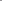 The seller should train the technical staff and faculty regarding all the operations available on the system.The seller shall provide an alternative machine in case of hardware failure so that patient services are not affected.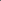 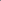 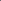 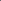 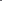 CMC/AMC for the system including hardware and software should be provided for minimum period of 5 years.Annexure-IUNDERTAKINGFOR COMPLIANCE OF ALL TERMS & CONDITIONS MENTIONED IN THIS TENDER DOCUMENT(To be executed on Rs. 100/-Non-judicial Stamp Paper duly attested by Public Notary)ToThe Director, AIIMS MangalagiriAndhra Pradesh, IndiaSir,The undersigned certify that I/we have gone through the terms and conditions mentioned in the tender document and undertake to comply with them. I have no objection for any of the content of the tender document and I undertake not to submit any complaint/ representation against the tender document after submission date and time of the tender. The rates quoted by me/ user valid and binding on me/us for acceptance till the validity of tender.I/We undersigned hereby bind myself/ ourselves to ALL INDIA INSTITUTE OF MEDICAL SCIENCES MANGALAGIRI, Andhra Pradesh, INDIA to supply the approved awarded Equipment/ Instruments/ Apparatus/ items in the approved prices to AIIMS Mangalagiri, during the Rate Contract period under this contract.The articles shall be of the best quality and of the kind as per the requirement of the institution. The decision of the Director, AIIMS Mangalagiri, India (hereinafter called the said officer) as regard to the quality and kind of article shall be final and binding on me.Performance security 10% of the cost of the supply value shall be deposited by me in the form of FDR/ Bank Guarantee in the name of The Director, All India Institute of Medical Sciences, Mangalagiri (India) in the format at Annexure-XII attached herewith on award of the contract and shall remain in  the  custody  of  the  Director  till  the  validity  of  the  Tender  Contract  plus  three  month   (i.e. for 63months).Should the said officer deem it necessary to change any article on being found of inferior quality, it shall be replaced by me/us free of cost in time to prevent inconvenience.I/We hereby undertake to supply the items during the validity of tender as per directions given in supply order within stipulated period positively.If I/We fail to supply the stores in stipulated period the AIIMS Mangalagiri has full power to compound or forfeit the Bid Security/security deposit.I/We declare that no legal/ financial irregularities are pending against the proprietor/ partner of the tendering firm or manufacturer.I/we undertake to supply the equipment/ stores will be as per clause no. 1 & 23 of General Terms & Conditions in tender document. I/we undertake to supply the order with in stipulated period and if fail to supply order during the stipulated period the necessary action can be taken by the Director, AIIMS Mangalagiri, India.I/We undertake that if the rates of any items are lowered due to any reason, I will charge the lower rates.I/We undertake that the items supplied are as per Demonstration/ Catalogue/ technical literature description.I/We undertake that the quoted rates are not higher than that approved in any other Govt. institutions in India for the same items during the current Financial Year.Affidavit regarding No CBI Inquiry/ FEMA/ Criminal proceeding/ Black listing is pending or going on against the manufacturer/ bidder firm is also enclosed. I undertake that I will not submit any irrelevant documents with the tender and in doing so I will not have any objection if my tender is rejected on that ground.I/We undertake to supply the all Literature (Log Book/ Maintenance Record/ Trouble shooting/Operation Manuals etc.) supplied with each of equipment by Principal Manufacturer in Original to AIIMS, Mangalagiri.I/We undertake to calibrate Equipment as per requirement and frequency as indicated in theChapter-IV, Technical Specification of Equipment for ensuring optimum operation of equipment at the AIIMS, Mangalagiri site.I/we do hereby confirm that the prices/ rates quoted are fixed and are at par with the prices quoted by me /us to any other Govt. of India/ Govt. Hospitals/ Medical Institutions/ PSUs. I/ we also offer to supply the Equipment/ stores at the prices and rates not exceeding those mentioned in the Financial Bid.I/we do accept/ agree for the all clauses including the 2 years onsite Warrantee inclusive of all spares and labour etc. and after expiry of warranty period, the 5 years CMC for Equipment on approved rates and payment terms and conditions of this tender enquiry.I/we have necessary infrastructure for the maintenance of the equipment and will provide all accessories/spares as and when required.I/we also declare that in case of change of Indian Agent or for any other change, merger, dissolution solvency etc. in the organization of our foreign principles, we would take care of the Guarantee/Warranty/Maintenance of the machinery/equipment and have provided written confirmation for the same.I/we undertake to get the equipment repaired within 48 hours of the receiving of the complaint from the Hospital failing which a penalty at the rate of 500/- per day from pending bill/Bank Guarantee before releasing the same to us after 63 months.I/we undertake as follows- if as a result of post payment audit any over payment is deducted in respect of any Supply/work done by our Agency or alleged to have been done by our Agency under this tender, it shall be recovered by the AIIMS Mangalagiri from our Agency.I/We do hereby confirm that I/we aware about the provisions of “Make in India” initiatives and directives regarding Price Preference Policy to Make in India Registered Bidders and I/We undertake for following the same as per directions of AIIMS Mangalagiri in respect of this Tender EnquiryI/We undertake to respect Anti-Profiteering Rule under GST Act 2017 of Govt. of India and will have mandatorily to pass on the benefit due to reduction in rate of tax to the AIIMS Mangalagiri by way of commensurate reduction in our prices. And if I/we will be found defaulter for following of above said rule (i.e. passing all the benefits of GST Tax Regime price reductions to AIIMS Mangalagiri), the AIIMS Mangalagiri have the right to initiate necessary action deemed fit as per GST Act 2017 against our firm.I/we undertake, if any under payment is discovered, the amount shall be duly paid to our Agency by the AIIMS Mangalagiri.I/we undertake that we shall liable to provide all the relevant records copies during the concurrency period of Contract or otherwise even after the Contract is over, whenever required by AIIMS Mangalagiri.AffirmationI pledge and solemnly affirm that the information submitted in tender documents is true to the best of my knowledge and belief. I further pledge and solemnly affirm that nothing has been concealed by me and if anything adverse comes to the notice of purchaser during the validity of tender period, The Director, All India Institute of Medical Sciences, Mangalagiri (India) will have full authority to take appropriate action as he/she may deem fit.I/We hereby declare that, our quoted prices against this Tender Enquiry are not higher then prices offered by us to any others Govt. Institutions/Other Institutions as per prevailing market prices and we are liable for passing of all the benefits of GST in terms of cost reduction on account  of various tax factors to AIIMS Mangalagiri as per the provisions of GST Act 2017. We will also liable for passing of all the cost reduction benefits (if any) on account of CDEC provided by AIIMS Mangalagiri on Custom Duty part. If any time AIIMS Mangalagiri will get the information that we have supplied items on higher prices in comparison to other institutes on the basis of prevailing applicable prices, we are undertaking that, we are liable for refunding and depositing back such difference amount to AIIMS Mangalagiri from our side without any question.We are undertake that the Department of Commerce or Ministry/any other Department has not debarred/blacklisted our firm as per best of our knowledge, If any such debarment/blacklisting  come to the notice of AIIMS Mangalagiri Authorities during execution of Supplies against this Tender Enquiry, AIIMS Mangalagiri have right to reject our proposal and take appropriate action deemed fit against our firm as per prevailing applicable Rules & Regulations.Signature of Bidder with seal of Firm (Name of Bidder)Place ………………Date…………………Annexure-IICRIMINAL LIABILITY UNDERTAKING(To be executed on Rs.100/-Non-judicial Stamp Paper duly attested by Public Notary)I………………………………………………………………………………………………….…………………. S/o ………………………………………………………………..Resident of……………………………………………………………..Do solemnly pledge and affirm: -That I am the proprietor /partner/authorized signatory of  M/s..................................................…………………………………………………………………..………………………............That my firm has not been declared defaulter by any Govt. Agency and that NO case of any nature i.e. CBI/FEMA/Criminal/Income Tax/GST/ Blacklisting is pending against my firm.Name & SignatureSeal of the participating Bidder CompanyAffirmation/VerificationANNEXURE-IIITechnical BID Checklist*Note (√) in applicable column.Signature, Name of Authorized Person of the Bidder with seal.Date:.……………………………………Place:………………………………….Contact No.: …………………………………Email ID:………………………………………Annexure-IVTECHNICAL BID(Upload signed & scanned copy with technical bid documents)Note: Mention the detailed specifications (point wise) of quoted item as per schedule of requirement and mention the deviation in the specification if any.Signature,  Name of Authorized Person of the Bidder with seal.Date:……….……………………………………Place:……………………………………………….Contact No.:…………………………………Email ID:……………………………………………ANNEXURE–V (A)FINANCIAL BIDPRICE SCHEDULE FOR VESTIBULAR EVOKED MYOGENIC POTENTIAL MACHINE FOR ENTName(s) & Signature of Authorized person with seal of the FirmDate…………………………………Place………………………………..ANNEXURE-V(B)FINANCIAL BIDPRICE SCHEDULE FOR VESTIBULAR EVOKED MYOGENIC POTENTIAL MACHINE FOR ENTRate in column 6(A), (B), (C) & (H) to be quoted in foreign currency.Rate in column 6(D), (E), (I), (F) & (G) to be quoted in Indian RupeesPercentage of custom duty applicable on this equipment, after CDEC…………………………………………………………% age Total Tender price (in Foreign Currency) [as given in column 7 (H)] ……………………………………………………………………. In words: Total Tender price (in Indian Currency) [as given in column 7 (I)]: ………………………………………………………………………. In words:Note: - To be paid only in Indian Currency (INR) by AIIMS MangalagiriThe Rates should be quoted inclusive of all taxes; viz. Freight, Packing, Forwarding, Insurance, Transportation, Octroi, 2 Years Onsite Warranty inclusive of spares & Labour, applicable GST up to the FOR AIIMS, Mangalagiri basis.  The accessories required for Equipment operational at the AIIMS Mangalagiri site needs to be supplied on free of cost by the Bidder Agency.*The Excise Duty/Custom Duty (applicable CD % beyond the CDEC provided by AIIMS Mangalagiri), Custom Clearance Charges, Agency Commission etc. wherever applicable, should be indicated separately in the respective column in the above Financial Bid. Non-indication will denote that nothing will be charge as Custom Duty (applicable CD% beyond the CDEC provided by AIIMS Mangalagiri)/Custom Clearance/Agency Charge/Excise Duty etc., means all such expenses have taken in account by the Bidder and are inclusive in the quoted offered price.The Tenderer will be fully responsible for the safe arrival of the Equipment/Goods at the named port of entry to consignee site in good condition as per terms of CIP as per INCOTERMS, if applicableThe charges for 3rd to7th year CMC after 2 Year free of cost warranty shall be quoted separately in the given Format at “Annexure-VI”.The free of cost consumables (if any required) for 3 months period for make operational equipment at AIIMS Mangalagiri site needs to be supplied with ordered equipment.The Bidder will quote firm rates inclusive of all Taxes & expenditure up to F.O.R. to AIIMS Mangalagiri basis. The AIIMS Mangalagiri will release payment claim against accepted supply after deductions of TDS as per prevailing Tax Rules and LD (if any) as per the Condition mentioned in the Tender.To determine L1 rates, conversion rate of foreign currency to Indian rupees will be taken as prevailing on the date of opening of financial bid.L1 will be decided on total cost of each Equipment plus Cumulative total of CMC charges (for 5 years after expiry of warranty/guarantee period) and indigenous goods.ANNEXURE–VICMC CHARGESThe Rates should be quoted in round figures and percentage (%) of the total cost quoted by the bidder of the main equipmentName (s) & Signature of the Bidder with rubber seal(s)Name of the Firm ……………………………………………………………………….Date:	Place:ANNEXURE–VIIRATES FOR SPARES / CONSUMABLES / OPTIONAL ACCESSORIES (If Any)The rates should be inclusive of everything viz. freight chargers, packing charges, Transportation and Octroi etc. but exclusive of GST.*The rates of current GST chargeable may, however, be given in percentage separately. Non indication would denote nothing would be charged as GST.The Bidder will quote firm rates inclusive of all Taxes & expenditure up to F.O.R. to AIIMS, Mangalagiri basis.Name(s) & Signature of the Bidder with rubber seal(s)Name of the Firm…………………………………………Date………………Place……………….Annexure-VIIIFINANCIAL BID DOCUMENT CHECKLIST (MANDATORY DOCUMENTS NEED TO BE UPLOADED)(Upload signed and scanned copy of following Financial Bid Documents in Financial Bid Document Slot of Tendering Solution)	Note (√) in applicable column.[For office use only] Bid is Accepted/ rejectedANNEXURE–IXTERMS & CONDITIONS OF SUPPLY ORDER’SThe store should be supplied strictly in accordance with the supply order and with the approved specification/ Equipment demonstrated.The supply should be made between 9.30am to 16.00pm on any of the working day and 9.30am to 12.00pm on Saturday. Part supply will be entertained only in exceptional cases with prior approval of competent authority. However, in case due to any reason part supply has been made the payment will be made only after the completion of complete supply.Supplier must ensure that every challan is to be submitted in the concerned store along with the supplies. The number and date of delivery challan must be indicated on the bill.Triplicate bills duly, pre receipted on appropriate revenue stamp affixed be submitted in the name of the Stores Officer in respective stores.The bill should be in printed form having printed bill number, TIN/GST Registration Number as well as D.L. No. (Whereas applicable).Supply period will be as per clause no. 1 & 23 of General Terms & Conditions.The Director, All India Institute of Medical Sciences, Mangalagiri (India) reserves the right to extend the delivery period subject to imposition of a penalty of 0.50% per delayed supply subject to maximum of 10% of the value of the order.All rejected stores shall be at the risk of the supplier and must be removed immediately from AIIMS Mangalagiri at Vendors own cost.Guarantee/Warranty Certificate must be provided, at the time of supply.In case it is a computer-generated bill, it must have the seal of the firm affixed on it.ANNEXURE–XMANUFACTURER AUTHORIZATIONFORMToThe Director AIIMS, MangalagiriAndhra Pradesh, INDIADear Sir,Ref. Your Tender Document No. ……………………………………dated……………….We, ……………………………………………………………………… ……………. Who Are proven and reputable manufacturers of………………………………………………………………………………………………..(name and description of Equipment/ Stores offered in the tender) having factories at…..………………………………………………………………………………………hereby authorize M/s ………………………………………………………………….(name and address of the agent) to submit a tender, process the same further and enter into a contract with you against your requirement as contained in the above referred tender which are manufactured by us.We further confirm that no supplier or firm or individual other than Messrs. (name and address of the above agent) is authorized to submit a tender, process the same further and enter into a contract with you against your requirement as contained in the above referred Tender Enquiry documents for the above Equipment/Stores manufactured by us.We also hereby confirm that we would be responsible for the satisfactory execution of contract placed on the authorized agent including availability of Spares parts for the period of 10 years for supplied equipment to AIIMS Mangalagiri.We also confirm that the rate quoted by our authorized agent shall not exceed the rate which we would have quoted on direct participation.Yours faithfully, [Signature with date, name and designation] for and on behalf of Messrs.…………………………………….[Name & address of the manufacturers]Note: -This letter of authorization should be on the letter head of the manufacturing firm and should be signed by a person competent and having the power of attorney to legally bind the manufacturer.Original letter’s scanned copy may be uploaded and handed over as and when directed.We also undertake to provide all updates (at our own) of the equipment’s free of cost during the warranty /guarantee period along with spare parts.ANNEXURE – XIEMD BANK GUARANTEE ( BG) FORMAT Whereas ……………………………………………………………………………………. (hereinafter called the “Bidder”) has submitted its quotation dated ……………………..for the supply of ………………………………………………………………………… (herein after called the “Tender”) against the Purchaser’s Tender Enquiry No. ………………………………………………………………………………………… Know all	persons by these presents that we …………………………………………………………of………………………………………………………………… (Hereinafter called the “Bank”) having our registered	office at ………………………………………………… are bound unto…………………………………………. (herein after called the “Purchaser) in the sum of …………………………………………………………………. for which payment will and truly to be made to the said Purchaser, the Bank binds itself, its successors and assigns by these presents. Sealed with the Common Seal of the said Bank this …………………………. day of …………   20….The conditions of this obligation are:If the Bidder withdraws or amends, impairs or derogates from the tender in any respect within the period of validity of this tender.If the Bidder having been notified of the acceptance of his tender by the Purchaser during the period of its validity (180 Days): -Fails or refuses to furnish the performance security for the due performance of the contract. OrFails or refuses to accept/execute the contract. Orif it comes to notice that the information/documents furnished in its tender is incorrect, false, Misleading or forged. We undertake to pay the Purchaser up to the above amount upon receipt of its first written demand, without the Purchaser having to substantiate its demand, provided that in its demand the Purchaser will note that the amount claimed by it is due to it owing to the occurrence of one or both the two conditions, specifying the occurred condition(s).This EMD Bank Guarantee will remain in force for a period of additional 90 Days (Ninety days) after the period of tender validity (180 Days) i.e. total validity of EMD should be 9 months from the scheduled date of submission of Bid and any demand in respect thereof should reach the Bank not later than the above date.Signature of the authorized Office of the issuing Branch of the Bank Name and designation of the OfficerSeal, Name & Address of the BankAddress of the issuing Branch with Telephone No. & Email IDANNEXURE–XIIPERFORMANCE/CMC SECURITY BANK GUARANTEE FORMATTo,The DirectorAll India Institute of Medical Sciences (AIIMS), Mangalagiri-(AP) INDIAWHEREAS …………………………………………… (Name and address of the supplier)(Herein after called “the supplier”) has undertaken, in pursuance of contract no……………………. Dated ………………. to supply (Equipment/Stores and services)	 (herein after called “the contract”).AND WHEREAS it has been stipulated by you in the said contract that the supplier shall furnish you with a bank guarantee from nationalized bank for the sum specified therein as security for compliance with its obligations in accordance with the contract;NOW THEREFORE we hereby affirm that we are guarantors and responsible to you, on behalf of the supplier, up to a total of. (Amount of the guarantee in words and figures), and we undertake to pay you, upon your first written demand declaring the supplier to be in default under the contract and without cavil or argument, any sum or sums within the limits of (amount of guarantee) as aforesaid, without your needing to prove or to show grounds or reasons for your demand or the sum specified therein.We hereby waive the necessity of your demanding the said debt from the supplier before presenting us with the demand.We further agree that no change or addition to or other modification of the terms of the contract to be performed there under or of any of the contract documents which may be made between you and the supplier shall in any way release us from any liability under this guarantee and we hereby waive notice of any such change, addition or modification.This guarantee shall be valid up to 27 (Twenty-seven) months from the date of satisfactory installation of the Equipment/Stores in the User Department at AIIMS Mangalagiri i.e. up to –………………………. (indicate date).(Signature with date of the authorized officer of the Bank) Name and designation of the officerSeal, name & address of the Bank and address of theissuing Branch, including Telephone No. & EmailANNEXURE-XIIIDescription Procurement of vestibular evoked myogenic potential machine.Type of BidOnline Two Bid systemTender Start Date          29 /08/ 2020Last date and time for submission of Tender          21 /09 / 2020 3.00 PMDate and time for opening of tender          21 /09 / 2020  4.00 PMEMDRs. 55,000/-Website for downloading RFP Document, Corrigendum, addendums etc.http://aiims.euniwizarde.com,http://aiimsmangalagiri.edu.inhttps://eprocure.gov.in (through Tender wizard of ITI ltd)Sr. No.Item DescriptionReq. Qty.Tentative CostEMD1Vestibular Evoked Myogenic Potential Machine for ENT Department1 No.Rs. 11,00,000.00Rs.55,000.00Tenderer needs to deposit the EMD Amount in the Form of FDR/Bank Guarantee/DD in favour of “AIIMS Mangalagiri”, Payable at Mangalagiri.Tenderer needs to deposit the EMD Amount in the Form of FDR/Bank Guarantee/DD in favour of “AIIMS Mangalagiri”, Payable at Mangalagiri.Tenderer needs to deposit the EMD Amount in the Form of FDR/Bank Guarantee/DD in favour of “AIIMS Mangalagiri”, Payable at Mangalagiri.Rs. 11,00,000.00Rs.55,000.00S.NoContentChapter No./Annexure No.1.E-Tendering Instructions to BiddersChapter-I2.General Terms and ConditionsChapter-II3.Eligibility CriteriaChapter-III4.Schedule of RequirementChapter-IV5.Undertaking for compliance of T&C of tenderAnnexure-I6.Criminal Liability UndertakingAnnexure-II7.Technical Bid Document ChecklistAnnexure-III8.Technical BidAnnexure-IV9.Financial BidAnnexure-V10.CMC ChargesAnnexure-VI11.Rates for Spares/ Consumables/ OptionalAccessories (If any)Annexure-VII12.Financial Bid Document ChecklistAnnexure-VIII13.Terms and Conditions of Supply OrderAnnexure-IX14.Manufacture Authorization FormAnnexure-X15.EMD Bank Guarantee FormatAnnexure-XI16.PSD Bank Guarantee FormatAnnexure-XII17.PFMS Registration formAnnexure-XIIIS.NO.NAME OF DOCUMENT’S LEGIBLE SCANNED COPIESREQUIRED TO BE UPLOADED*YESNORemark(1)Original Hard Copy of the following document must be kept in the “Technical” Envelope and sealed envelope must dropped in person in the  Tender  Box  Kept  in  the  Office  of  Senior Procurement cum Stores Officer, 3rd Floor, Hospital Complex AIIMS  Mangalagiri, Mangalagiri (AP) before the  Closing  date  given  in the e- Tendering Schedule against this TenderID.AEMD in the form of FDR/BG/DD in the format given at “Annexure-XI” from nationalized Bank, in favor of “Director, AIIMS Mangalagiri” valid for 9 months.BOriginal copy of Undertaking for acceptance of all Terms & Conditions mentioned in this Tender on Non-Judicial Stamp Paper worth of Rs. 100/- as per Annexure–I, duly attested bynotary public.COriginal copy of Undertaking for Criminal Liability on Non-Judicial Stamp Paper worth of Rs. 100/- as per Annexure–II, duly attested by notary public(2)Legible scanned copies of following documents along with above documents must upload in the Tendering. Solution for “Technical Bid” eligibility evaluation: -I.The scanned copies of the above said documents  (A,B,  C)shall also be submitted along with the online tender document in the Tendering portal of AIIMS Mangalagiri (i.e. https://aiims.euniwizarde.com/)II.Signed and scanned photocopy of proof of last quarter’s GST returns filed by the participating company as applicable for current financial year 2019-2020.III.Signed and Scanned Copy of GST Certificate showing clearly GST Number of the participating firm.IV.Signed and scanned copy of PAN Card of the firm/company /Proprietor issued by Income Tax Department.VSigned and scanned copy of the CA certificate as a proof for filing Income Tax return of the firm/company for the last three financial years (i.e. FY 2017-18, 2018-19 and2019-20).VI.Signed and scanned copy of CA certificate as proof for Turnover during last three Financial Years (FY 2017-18, 2018-19 and 2019- 20).VII.Singed and attested legible scanned copies of Previous Purchase Orders of supply of Items as mentioned in the Schedule of Requirement as per (Chapter IV) showing values as follows: The Scanned Copies of previous Orders, as per above Values are required to be uploaded for technical eligibility evaluation as per above.VIII.Signed & scanned copy of the authorization Letter from Proprietor / Owner to sign the documents in case the owner/proprietor is not signing the tender document. In case of partnership firm, the copy of authorization Letter to sign the tender document by Lead partner should be submitted by the other partner / partners. Copy of partnership deed should also be uploaded in support for necessary verification on Tendering solution.IXDigitally Signed copy of the referenced Tender ID Tender Document is must be uploaded.XSigned & scanned copy of duly filled PFMS Form of AIIMS Mangalagiri In the Format given at “Annexure-XIV”XIIf for above all desired document’s from (1) A, B, C & (2) I, II, III, IV, V, VI, VII, VIII, IX, X ; a legible scanned copies is not found to be uploaded by the any participating Bidder, that bid liable for rejection in “Technical Bid” Stage.(3)Hard copies of documents to be submitted on or before closing dates per Tendering solution in the Sealed Envelope super scribing “Technical Bid” with Tender ID: Serial Number of submitted documents should be in sequence as mentioned below.Original Catalogues properly numbered should be submitted as hard copiesOriginal copies of Technical Literature/Catalogues for each item quoted with duly placed code number (if any) of items as per tender item list given in Schedule of Requirement (Chapter-IV) on each catalogue/literature document. Non submission may lead to non-consideration of the bid for that item. In sealed in envelope.(4)Legible Scanned Copies of Documents required to be uploaded on Tendering solution: -I.Signed & Legible scanned copy of the Technical bid “Annexure-IV”II.Legible Scanned copy of List of the items with its make, model & country of origin without indicating prices (i.e. un-priced listof participated items) by interested Bidder for Technical Evaluation purpose on those items the bidder wants to participate as per the Schedule of Requirement given in “Chapter-IV” of this Tender Enquiry.III.Legible Scanned copy of Declaration in case of manufacturer or Scanned & Attested copy of current contract/Authorization – between manufacturer and distributor /bidder as the case may be in the format given at “Annexure-X”.IV.Signed and Legible scanned copies of Declaration / authorization from the manufacturer should be submitted for Every quoted item/ equipment. However, if the bidder is quoting more than one equipment/item of the same make, single authorization mentioning the name of items / equipment from the manufacturer is sufficient.V.Signed and Legible Scanned copies of valid certifications from competent authority with clearly showing validity date in respect of quoted item: -. ISO/ CE (EUROPEAN)/USFDA/ UL/ BIS.VI.In case of imported stores, Bidder should submit scanned and signed copy of authorization of agency agreement elaborating on the responsibility of foreign supplies / principal and service to the Bidder by the Indian Agent giving details of services available in India.VII.Signed and scanned copies of other documents as mentioned in point (3) & (4) above (i.e. Product Catalog, Technical Details, Specifications etc.) that are statutorily/ technically relevant and supportive to bid documents must also uploaded.S.No.Name of the item(as per the Tender Schedule of Requirement Chapter IV)Make& Model QuotedIndian/Imported/Country of OriginCatalogue/Technical details submittedYES/NODemons-trationYes/NoDeviation to specification if any with reason1Vestibular evoked myogenic potential machine which includes c VEMP and o VEMPS. No.Name of the item (as per Schedule of Requirement)Make & ModelHSNCodeQuantityUnit NameBasic Price per unit(in Rs.)% of GST(Amount in figures on Column Other Expenditure (if any) on Column (in Rs.)Per Unit Total Price inclusive of all onF.O.R. destination basis(in Rs.)Total Cost in Rs. (5 ×10 =11)12345678910111Vestibular Evoked Myogenic Potential Machine1 No.12345666666677S.No.Brief Description of RequirementHSNCodeCountry of Origin and place of LadingQty.(Nos.)Unit PriceUnit PriceUnit PriceUnit PriceUnit PriceUnit PriceUnit PriceTotal PriceTotal PriceS.No.Brief Description of RequirementHSNCodeCountry of Origin and place of LadingQty.(Nos.)Foreign currency (FC)ComponentForeign currency (FC)ComponentForeign currency (FC)ComponentIndian Currency (IC) ComponentIndian Currency (IC) ComponentIndian Currency (IC) ComponentIndian Currency (IC) ComponentTotal PriceTotal PriceS.No.Brief Description of RequirementHSNCodeCountry of Origin and place of LadingQty.(Nos.)FOBprice at port of lading(A)Carriage &    Insurance (port of lading to port of entry)(B)CIP cost at port of Entry (in Foreign currency) (A+B=C)(C)Applicable Custom Duty beyond CDEC(CDEC will be provided)(D)Incidental costs including C&F, Inland Transportation, Transit Insurance & other Incidental cost including Installation, Commissioning, Supervision, Demonstration and Training at the Consignee’s site(E)% of Indian Agent Commissionon (A)(F)TotalD+E+F     = G(G)Total Price in foreign Currency (5 × 6C=H)(H)Total Price in Indian currency (5 × 6G =I)(I)1Vestibular Evoked Myogenic Potential Machine1 No.Signature of Tenderer	Name	Business Address	Place:	Date:	       Signature of Bidder	Seal of the Bidder	Tender Item No.Name of the EquipmentRates of CMC(CMC after 2-year warranty period)Rates of CMC(CMC after 2-year warranty period)Rates of CMC(CMC after 2-year warranty period)Rates of CMC(CMC after 2-year warranty period)Rates of CMC(CMC after 2-year warranty period)Total CMCCost for5 YearsTAXES(if any)Total CMC Cost for 5 Years including taxes.Tender Item No.Name of the Equipment3rdyear4thyear5thyear6thyear7thyearTotal CMCCost for5 YearsTAXES(if any)Total CMC Cost for 5 Years including taxes.1Vestibular Evoked Myogenic Potential MachineTotalTotalTENDER ITEM NO.NAME OF THE ITEM (AS PER THE TENDER SCHEDULE OF REQUIREMENT CHAPTER-IV)NAME OF THE CONSUMABLE / SPARE / OPTIONAL ACCESSORIESUNITPRICE (IN Rs.) PERPIECE OR PER UNIT/TEST (INFIGURE)PRICE (in Rs.) PERPIECE OR PER UNIT/TEST (INWORDS)*TAXES &Other Expenditureif any1Vestibular Evoked Myogenic Potential Machine.....S. No.NAME OF DOCUMENT REQUIRED TO BE UPLOADED*YESNOREMARK(1)Rates for the main equipment/items should be quoted in the given format “Annexure V”, and free of Cost Consumables for three months period is required to be supplied by the Tenderer with Equipment for make it operational at the  AIIMS Mangalagiri  site  needs  to  be  supplied  on free of cost by the Bidder Agency.All quoted rates should be inclusive of freight charges, packing charges, forwarding & insurance Charges, Transportation, 2 Years Onsite Warranty inclusive of all spares & Labour, GST etc. and free of Cost Consumables for three months period is required to be supplied by the Tenderer with Equipment for make it operational at the AIIMS Mangalagiri site including all required accessories and in-situ works (like civil, plumbing & mechanical works etc) in case of Equipment supply which needs consumables/such kind of in-situ works for their day to day smooth functioning at respective location in the user department at AIIMS, Mangalagiri site.The Excise Duty/Custom Duty (applicable CD % beyond the CDEC provided by AIIMS Mangalagiri), Custom Clearance Charges, Agency Commission etc. wherever applicable, should be indicated separately in the respective column given in the Financial Bid. Non-indication will denote that nothing will be charge as Custom Duty (applicable CD% beyond the CDEC provided by AIIMS, Mangalagiri)/Custom Clearance/Agency Charge/Excise Duty.(2)The firm shall quote for CMC charges for the next 5 years after expiry of the comprehensive warranty period of 2 years in the “Annexure-VI” for each Equipment/item (on which the Warranty/Guarantee applicable).(3)Rates for regularly required consumables / spares / optional accessories Should be quoted in given format “Annexure-VII” separately.(4)The rates should be quoted in Indian Rupees in figure as well as in words. only.Signature------------with name & dateSignature------------With name & dateSignature--------with name & dateALL INDIA INSTITUTE OF MEDICAL SCIENCES MANGALAGIRIPUBLIC FINANCIAL MANAGEMENT SYSTEM (PFMS)ALL INDIA INSTITUTE OF MEDICAL SCIENCES MANGALAGIRIPUBLIC FINANCIAL MANAGEMENT SYSTEM (PFMS)ALL INDIA INSTITUTE OF MEDICAL SCIENCES MANGALAGIRIPUBLIC FINANCIAL MANAGEMENT SYSTEM (PFMS)PFMS UNIQUE CODE: -PFMS UNIQUE CODE: -VENDOR REGISTRATION FORMVENDOR REGISTRATION FORMVENDOR REGISTRATION FORMS.No.Head NameDetails1Vendor Name2Father/Husband/OwnerName3Date of Birth4PAN Number5GSTIN6Aadhaar Number7TAN Number8TIN Number9Service Tax No10Address111Address212Address313City14Country15State16District17Pin Code18Mobile No.19Phone No.20Email ID21Bank Name22IFSC Code23Account NumberDATE:DATE:PLACE:PLACE:VENDOR SIGNATURE WITH SEAL